проект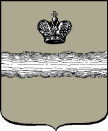 Российская ФедерацияГородская Дума города Калуги                     РЕШЕНИЕот		                                                                                                                  № Об установке мемориальной доскиНа основании  пункта 32 части 1 статьи 24 Устава муниципального образования «Город Калуга», в соответствии с постановлением Городской Думы г.Калуги от 09.09.1997 № 148 «О наименовании улиц в муниципальном образовании «Город Калуга», с учетом протокола комиссии по наименованию улиц в муниципальном образовании  «Город Калуга» от 15.12.2021 № 3 Городская Дума города Калуги                                                                       РЕШИЛА:1. Одобрить установку мемориальной доски в целях увековечения памяти бывшего
депутата Городской Думы города Калуги Одиночникова Александра Владимировича на фасаде здания библиотеки им.Н.А.Некрасова, расположенного по адресу: г.Калуга,
ул.Никитина, д.81а.2. Настоящее решение вступает в силу с момента его официального опубликования (обнародования).3. Контроль за исполнением настоящего решения возложить на комитет                 Городской Думы города Калуги по территориальному развитию города и городскому хозяйству (Борсук В.В.).Глава городского самоуправлениягорода Калуги						                     	            Ю.Е.МоисеевЮридическое заключение: проект решения требований действующего законодательства не нарушает.___________________________________«__»_____________20__г.